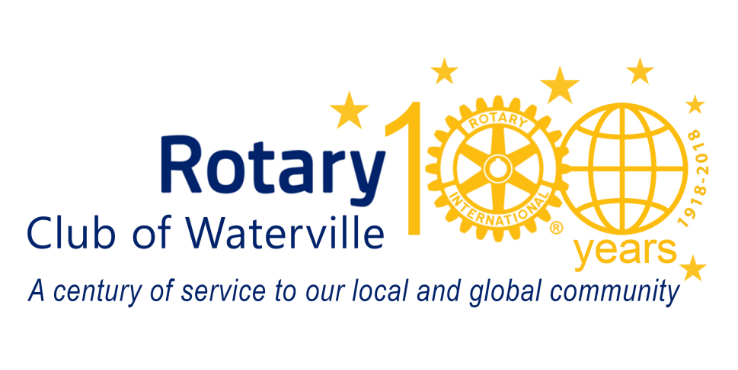 Board Meeting Minutes, Thursday February 16, 2023Mid Maine Chamber Board Room (via Zoom)Attendance:8 Needed for a quorum – we had a quorumMeeting called to order at 4:04 PM.  Consent Agenda (see below): 			motion, seconded, approved unanimouslyApproval of the Minutes of the 1/19/2022 MeetingApproval of the Treasurer’s Report – we look way over because of the timing of expenses; working on Scholarship payments; dues coming in slowly and we will be losing membersApproval of Committee Minutes and ReportsOld Business:Officer and Board Succession – Dan provided an update on his Board recruitment and he quite a few slots left. Looking for President and President-elect as well as….(get from Dan); special thanks to Buffy (Secretary), Sarah (Treasurer), Michele (Community), Roger and Hannah (Club Admin), messages out to several people.Sargent at Arms – is very busy and it takes up the fellowship piece then count the cash after so you’re always busy. Challenge right now is that we don’t really have detail-oriented folks to commit to cover.Michele asked if there are directions to cover Sargent at Arms – yes is the answer. The challenges are that there needs to be $55 for each week and the 50/50 winnings for the following week. Isn’t always the easiest thing to do.  John and Dan have a goal of March to have Dan’s board filled.New BusinessChris & Ken –Vocational Services & Rotaract – Ken V is the 4th person to work on Rotaract; Ken is frustrated and is learning that it is difficult to get to folks at the District Level; there is no District Rotaract contact bc there’s hardly any Rotaract Club’s. We are supposed to send in annual dues for Rotaract Club. Cliff Hannon said that Sunrise Club was moving to Thomas and wanted to “take over” Rotaract. Ken and Chris said they would like to continue to solidify things with Thomas and hopefully KVCC. Ken V was directed to contact another member of the District Officers to finalize Thomas Rotaract so it’s challenging. It might make sense to meet with Cliff and just turn over the Rotaract Club. Advisor from Rotaract Club joined Sunrise. Ken & possible new location – was impressed with meeting space and technology; put out some feelers to see if our Club could move to KVCC for meetings. Have some off-site meetings to see if this is really what we want to do. Sodexho will be running the cafeteria in the next couple months. Will need to get a price and/or feelers from the Club to see what the sentiment is about using KVCC. (questions – vacations/summers?; poor weather); Club Admin – work through nitty gritty details. July 1st would be the soonest we would vote on this.B2B – May 18 at Thomas Collece (12 to 6 pm) $125 to have a booth and we can buy a door prize; will need to reschedule our Board meeting for May.Corporate Members – we have 17 corporate members who are unable to serve as Officers and/or Board Chairs. We’ll need to reassess this program.We voted in Tyler LeClerc as Primary for UWKV;Roger – Admin Comm. Brought up potential off-site meetings; please keep him posted. Potentially have an offsiteBob Tonge and Butch Merritt, 2 former Rotarians, passed away.Next Rotary Board Meeting:  Thursday, March 16, 2023Motion to adjourn, seconded, all in favor:  4:57 PMSubmitted by Buffy HigginsHannah BardBob BartonRoger CrousePresent John Dalton, PresidentPresent Dan Eccher, President-ElectPresentPeter GarrettPresentChris GauncePresent - onlineBuffy Higgins, SecretaryPresentKim LindlofTom LongstaffPresent - onlineJeff Melanson, Immediate Past PresidentMichele PrincePresentSuzanne Uhl-MelansonSarah Wadick, TreasurerKen VlodekGuest to speak to topics